Библиотечный урок  «Невинномысск помнит войну» ко дню освобождения города от немецко -фашистских захватчиков. Экскурсия в школьный музей.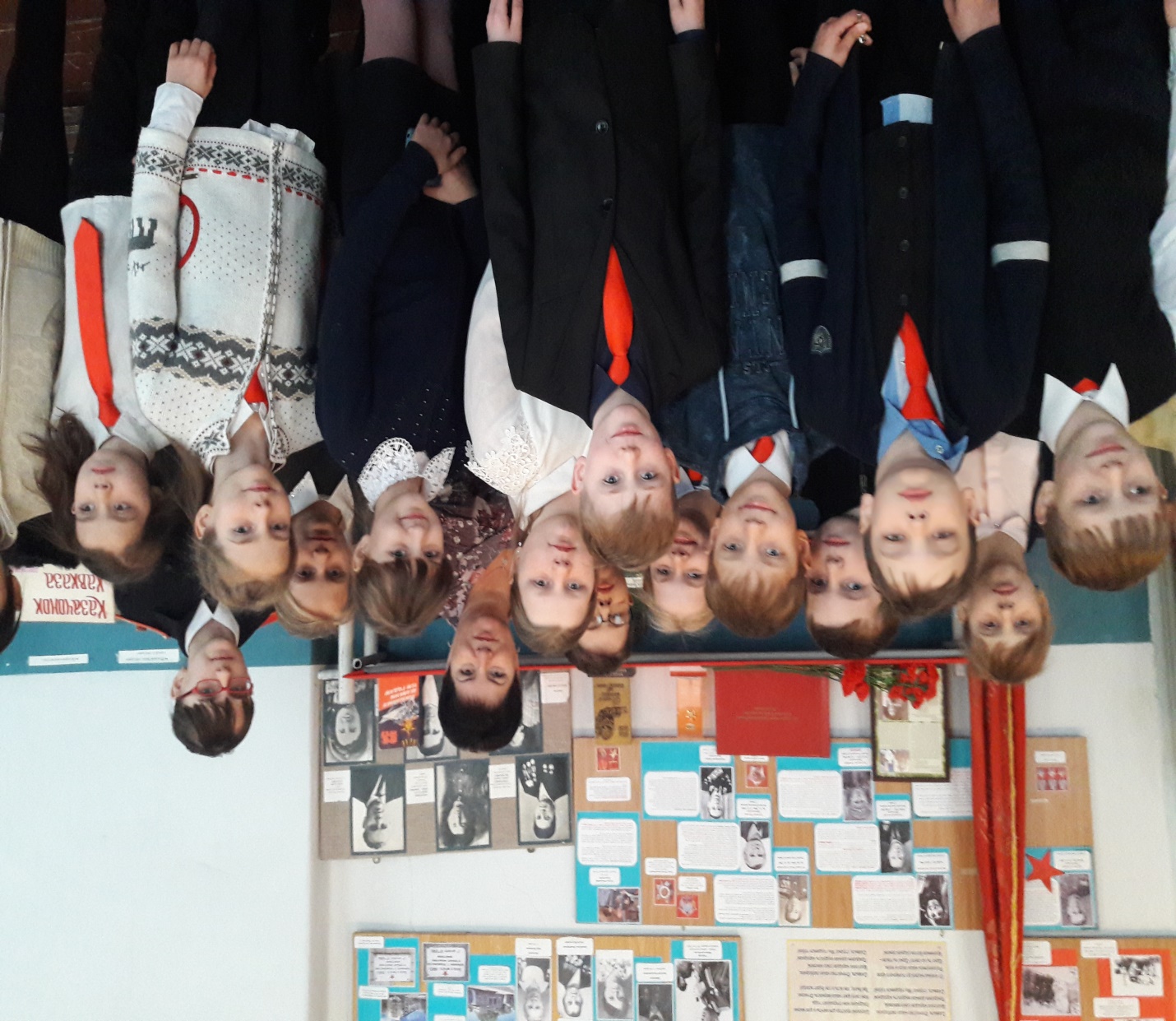 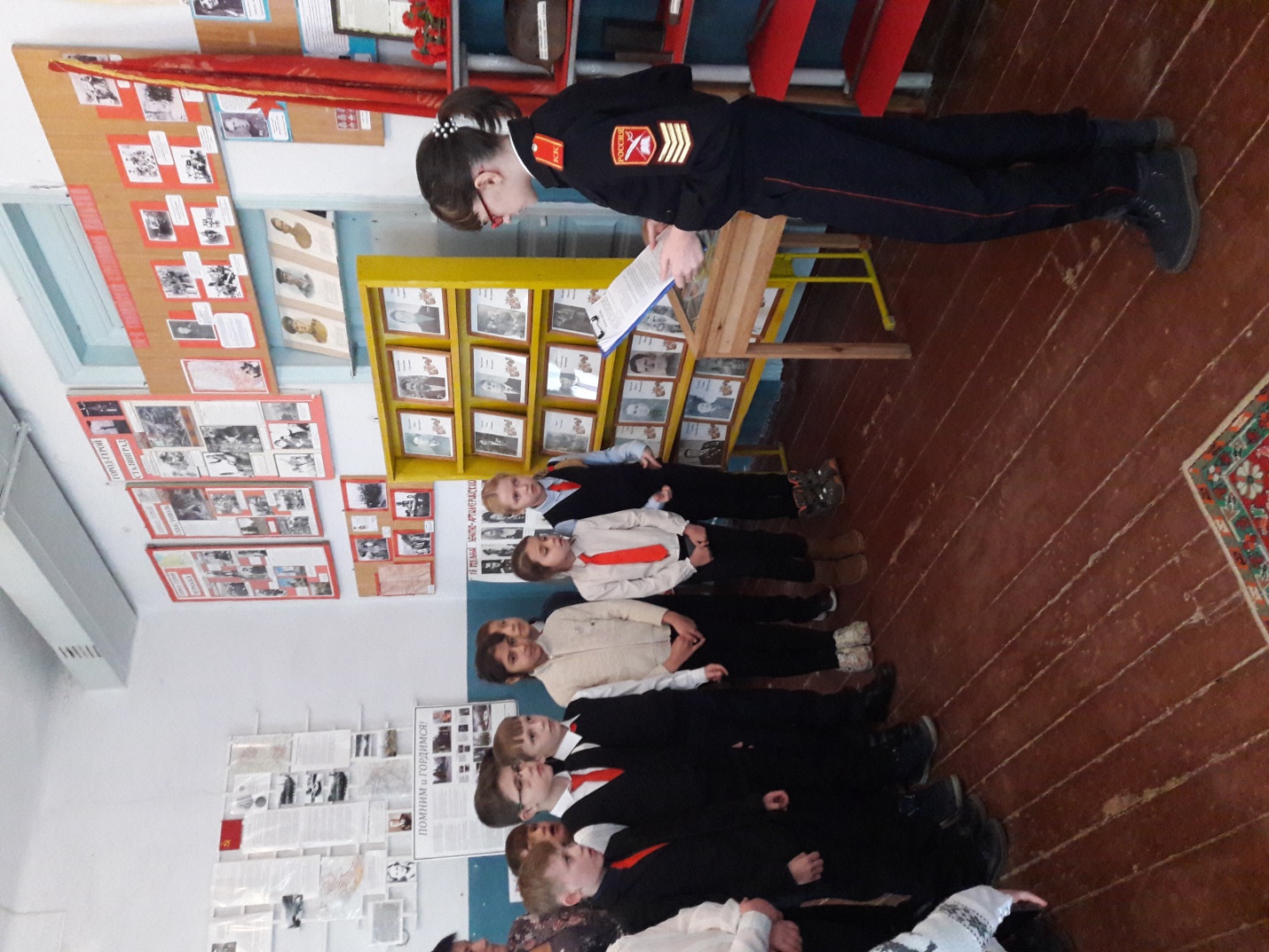 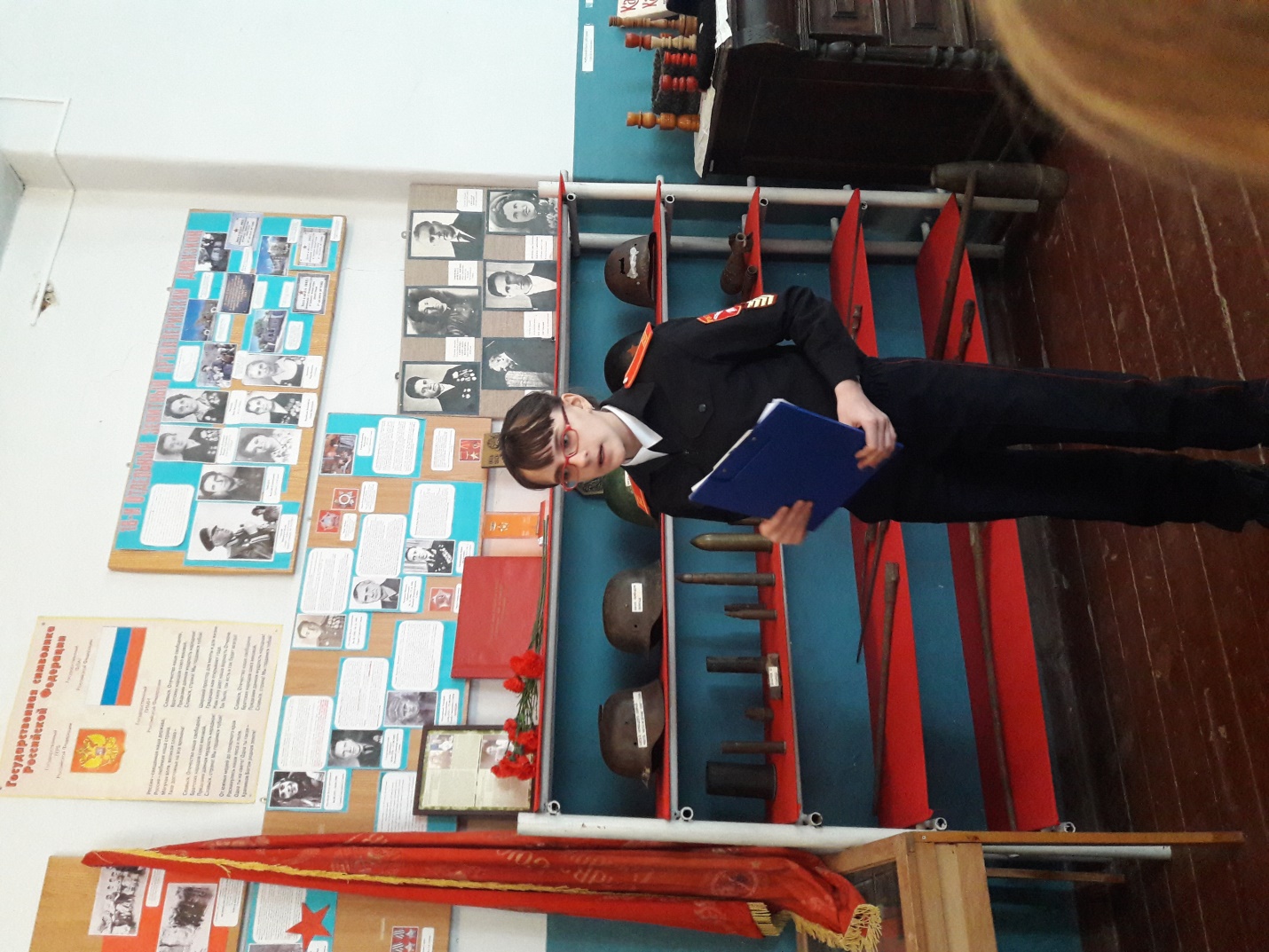 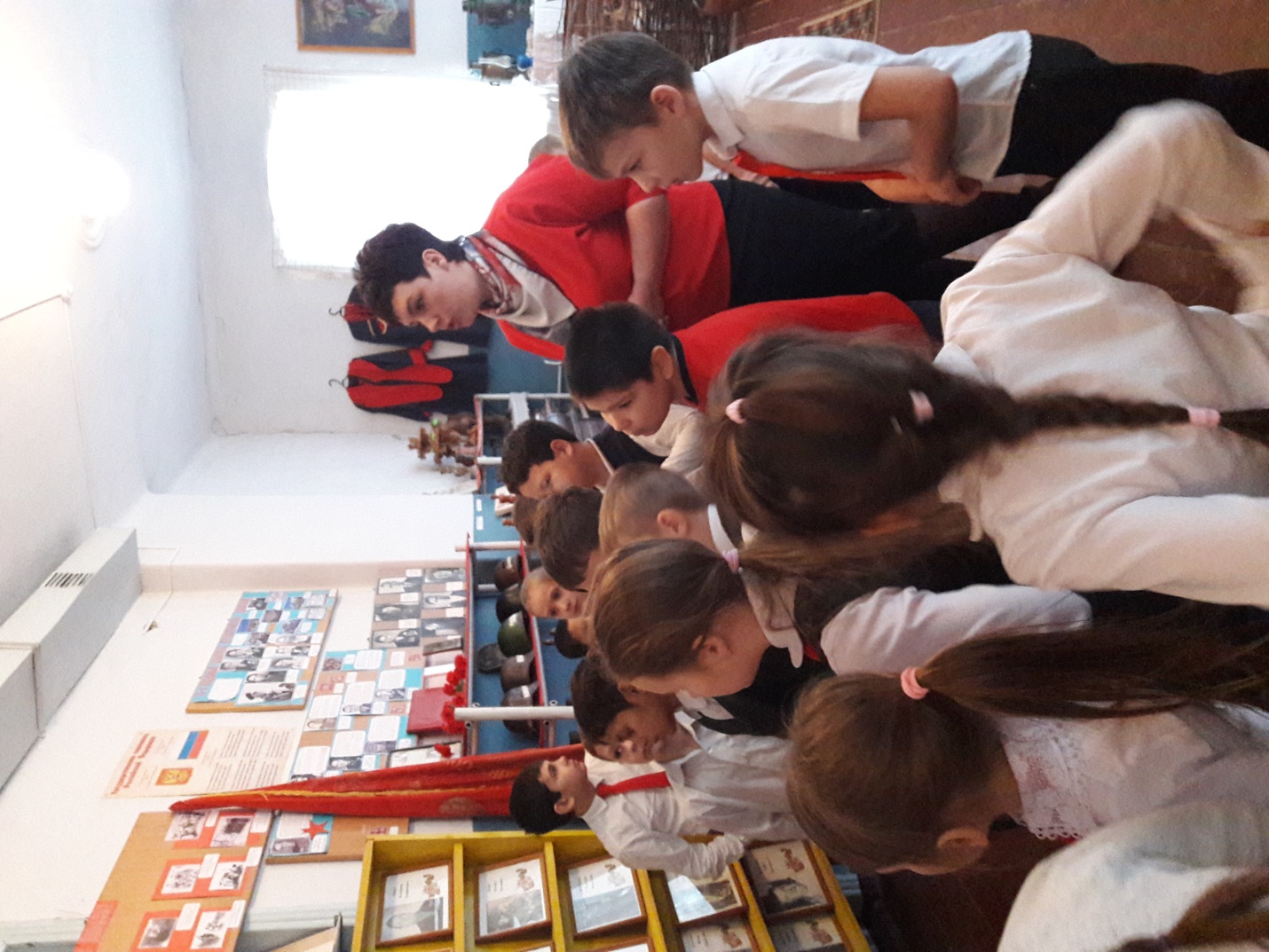 